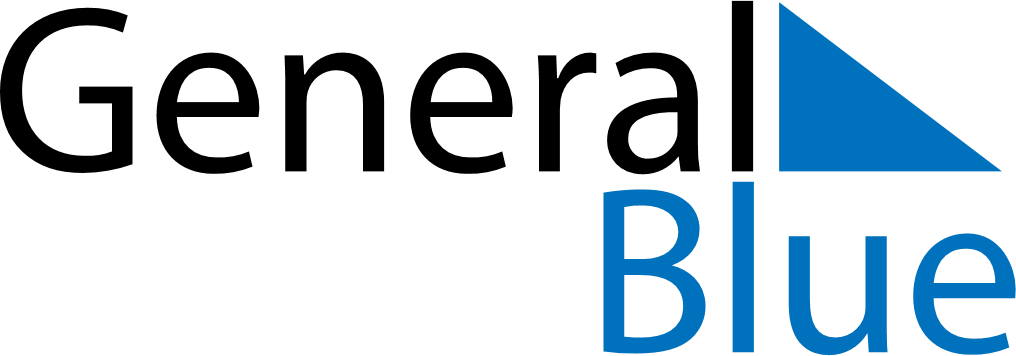 May 2024May 2024May 2024May 2024May 2024May 2024Surahammar, Vaestmanland, SwedenSurahammar, Vaestmanland, SwedenSurahammar, Vaestmanland, SwedenSurahammar, Vaestmanland, SwedenSurahammar, Vaestmanland, SwedenSurahammar, Vaestmanland, SwedenSunday Monday Tuesday Wednesday Thursday Friday Saturday 1 2 3 4 Sunrise: 4:53 AM Sunset: 8:50 PM Daylight: 15 hours and 56 minutes. Sunrise: 4:51 AM Sunset: 8:53 PM Daylight: 16 hours and 1 minute. Sunrise: 4:48 AM Sunset: 8:55 PM Daylight: 16 hours and 6 minutes. Sunrise: 4:45 AM Sunset: 8:57 PM Daylight: 16 hours and 11 minutes. 5 6 7 8 9 10 11 Sunrise: 4:43 AM Sunset: 9:00 PM Daylight: 16 hours and 16 minutes. Sunrise: 4:40 AM Sunset: 9:02 PM Daylight: 16 hours and 21 minutes. Sunrise: 4:38 AM Sunset: 9:05 PM Daylight: 16 hours and 26 minutes. Sunrise: 4:35 AM Sunset: 9:07 PM Daylight: 16 hours and 31 minutes. Sunrise: 4:33 AM Sunset: 9:09 PM Daylight: 16 hours and 36 minutes. Sunrise: 4:30 AM Sunset: 9:12 PM Daylight: 16 hours and 41 minutes. Sunrise: 4:28 AM Sunset: 9:14 PM Daylight: 16 hours and 46 minutes. 12 13 14 15 16 17 18 Sunrise: 4:25 AM Sunset: 9:17 PM Daylight: 16 hours and 51 minutes. Sunrise: 4:23 AM Sunset: 9:19 PM Daylight: 16 hours and 55 minutes. Sunrise: 4:21 AM Sunset: 9:21 PM Daylight: 17 hours and 0 minutes. Sunrise: 4:18 AM Sunset: 9:24 PM Daylight: 17 hours and 5 minutes. Sunrise: 4:16 AM Sunset: 9:26 PM Daylight: 17 hours and 9 minutes. Sunrise: 4:14 AM Sunset: 9:28 PM Daylight: 17 hours and 14 minutes. Sunrise: 4:12 AM Sunset: 9:30 PM Daylight: 17 hours and 18 minutes. 19 20 21 22 23 24 25 Sunrise: 4:10 AM Sunset: 9:33 PM Daylight: 17 hours and 23 minutes. Sunrise: 4:07 AM Sunset: 9:35 PM Daylight: 17 hours and 27 minutes. Sunrise: 4:05 AM Sunset: 9:37 PM Daylight: 17 hours and 31 minutes. Sunrise: 4:03 AM Sunset: 9:39 PM Daylight: 17 hours and 35 minutes. Sunrise: 4:01 AM Sunset: 9:41 PM Daylight: 17 hours and 39 minutes. Sunrise: 4:00 AM Sunset: 9:43 PM Daylight: 17 hours and 43 minutes. Sunrise: 3:58 AM Sunset: 9:45 PM Daylight: 17 hours and 47 minutes. 26 27 28 29 30 31 Sunrise: 3:56 AM Sunset: 9:47 PM Daylight: 17 hours and 51 minutes. Sunrise: 3:54 AM Sunset: 9:49 PM Daylight: 17 hours and 55 minutes. Sunrise: 3:52 AM Sunset: 9:51 PM Daylight: 17 hours and 58 minutes. Sunrise: 3:51 AM Sunset: 9:53 PM Daylight: 18 hours and 2 minutes. Sunrise: 3:49 AM Sunset: 9:55 PM Daylight: 18 hours and 5 minutes. Sunrise: 3:48 AM Sunset: 9:57 PM Daylight: 18 hours and 9 minutes. 